Spoji slike koje si odgovaraju po značenju. Osmisli rečenice od tih dviju slika i izgovori ih.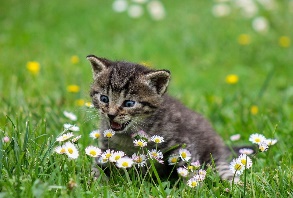 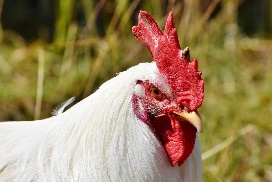 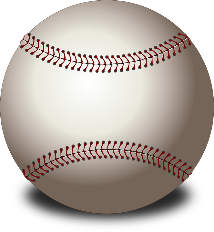            Slika 1                                                  Slika 2                                         Slika 3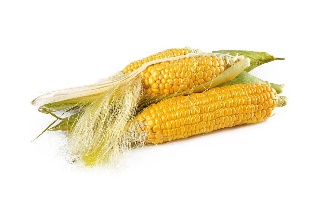 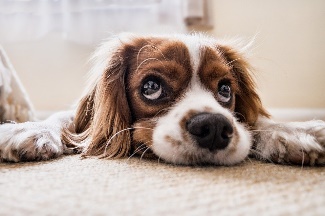 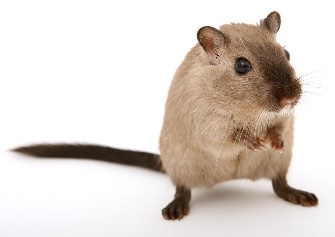                Slika 4                                Slika 5                                                   Slika 6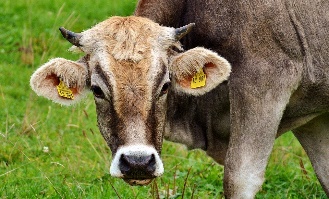 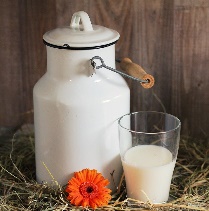              Slika 7                                                                   Slika 8Slika 1: autor: ilyessuti, PixabaySlika 2: autor: Capri23auto, PixabaySlika 3: autor: OpenClipart-Vectors, PixabaySlika 4: autor: Larisa-K, PixabaySlika 5: autor: Fran__, PixabaySlika 6: autor: Shutterbug75, PixabaySlika 7: autor: Alexas_Fotos, PixabaySlika 8: autor: pixel2013, Pixabay